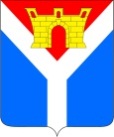 АДМИНИСТРАЦИЯ УСТЬ-ЛАБИНСКОГО ГОРОДСКОГО ПОСЕЛЕНИЯ  УСТЬ-ЛАБИНСКОГО РАЙОНА П О С Т А Н О В Л Е Н И Еот 28.07.2022									            № 516г. Усть-ЛабинскО внесении изменений в постановление администрацииУсть-Лабинского городского поселения Усть-Лабинскогорайона от 29 декабря 2021 г. № 1174 «Об утверждении муниципальной программы «Развитие жилищно-коммунального хозяйства»В соответствии с решением Совета Усть-Лабинского городского поселения Усть-Лабинского района от 26 июля 2022 г. № 9 протокол № 41 «О внесении изменений в решение Совета Усть-Лабинского городского поселения Усть-Лабинского района от 20 декабря 2021г. № 3 протокол № 36 «О бюджете Усть-Лабинского городского поселения Усть-Лабинского района на 2022 год и на плановый период 2023 и 2024 годов» п о с т а н о в л я ю:1. Внести в постановление администрации Усть-Лабинского городского поселения Усть-Лабинского района от 29 декабря 2021 г. № 1174 «Об утверждении муниципальной программы «Развитие жилищно-коммунального хозяйства» (с изменениями от 14 марта 2022 г. № 133) следующие изменения:1) позицию «Подпрограммы муниципальной программы» Паспорта муниципальной программы изложить в следующей редакции:«													   »;	2) позицию «Перечень целевых показателей муниципальной программы» Паспорта муниципальной программы изложить в следующей редакции:«													   »;3) позицию «Объем финансирования муниципальной программы, тыс.руб.» Паспорта муниципальной программы изложить в следующей редакции:«													   »;4) приложение 1 к муниципальной программе изложить в новой редакции, согласно приложению 1 к настоящему постановлению; 5) позицию «Объем бюджетных ассигнований подпрограммы, тыс. руб.» Паспорта подпрограммы «Содержание и развитие коммунальной инфраструктуры» изложить в следующей редакции:«													   »;6) позицию «Объем бюджетных ассигнований подпрограммы, тыс. руб.» Паспорта подпрограммы «Развитие водоснабжения населенных пунктов» изложить в следующей редакции:«													   »;7) позицию «Объем бюджетных ассигнований подпрограммы, тыс. руб.» Паспорта подпрограммы «Развитие водоотведения населенных пунктов» изложить в следующей редакции:«													   »;	8) дополнить муниципальную программу «Развитие жилищно-коммунального хозяйства» приложением 5 «Паспорт подпрограммы «Развитие электроснабжения населенных пунктов», согласно приложению 2 к настоящему постановлению.	2. Отделу   по    общим   и организационным вопросам администрации Усть-Лабинского городского поселения Усть-Лабинского района (Владимирова М.А.) разместить настоящее постановление на официальном сайте администрации Усть-Лабинского городского поселения Усть-Лабинского района в информационно-телекоммуникационной сети «Интернет».3. Настоящее постановление вступает в силу со дня его подписания.Глава Усть-Лабинскогогородского поселенияУсть-Лабинского района                                                                       С.А. Гайнюченко 			      ПРИЛОЖЕНИЕ 1			      к постановлению администрации			      Усть-Лабинского городского			      поселения Усть-Лабинского района			      от 28.07.2022 № 516 		      «ПРИЛОЖЕНИЕ 1    к муниципальной программе  «Развитие жилищно-коммунального   хозяйства»Цели, задачи и целевые показатели муниципальной программы«Развитие жилищно-коммунального хозяйства»														 ».Исполняющий обязанности начальника отделакапитального строительства администрацииУсть-Лабинского городского поселенияУсть-Лабинского района								Е.Н. Каримова      ПРИЛОЖЕНИЕ 2			      к постановлению администрации			      Усть-Лабинского городского			      поселения Усть-Лабинского района			      от 28.07.2022 № 516  		      «ПРИЛОЖЕНИЕ 5    к муниципальной программе  «Развитие жилищно-коммунального   хозяйства»Паспорт подпрограммы «Развитие электроснабжения населенных пунктов»муниципальной программы«Развитие жилищно-коммунального хозяйства»1. Перечень мероприятий подпрограммы	Перечень основных мероприятий подпрограммы:- развитие электроснабжения территории Усть-Лабинского городского поселения Усть-Лабинского района в районе озера Копытце. Реализация мероприятий производится за счет средств бюджета Краснодарского края в соответствии с краевым и федеральным законодательством. Перечень мероприятий подпрограммы изложен в табличной форме в приложении к настоящему Паспорту и в дальнейшем отражается и корректируется в титульном списке к муниципальной программе, который утверждается отдельным распоряжением администрации Усть-Лабинского городского поселения Усть-Лабинского района.2. Механизм реализации подпрограммы.Реализация подпрограммы осуществляется путём выполнения мероприятий в составе, содержании, объёмах и сроках, предусмотренных подпрограммой. Ответственность за выполнение мероприятий лежит на исполнителях мероприятий настоящей подпрограммы.Общее управление подпрограммой осуществляет координатор подпрограммы. Требования координатора подпрограммы являются обязательными для исполнителей мероприятий подпрограммы.	Контроль за выполнением подпрограммы осуществляет специалист отдела капитального строительства администрации Усть-Лабинского городского поселения Усть-Лабинского района.													   ».Исполняющий обязанности начальника отделакапитального строительстваУсть-Лабинского городского поселенияУсть-Лабинского района							Е.Н. Каримова            ПРИЛОЖЕНИЕк подпрограмме «Развитие           электроснабжения населенных           пунктов»   					  муниципальной программы   						     «Развитие жилищно-коммунального   хозяйства»ПЕРЕЧЕНЬ мероприятий подпрограммы «Развитие электроснабжения населенных пунктов» муниципальной программы«Развитие жилищно-коммунального хозяйства»Исполняющий обязанности начальника отделакапитального строительства администрацииУсть-Лабинского городского поселенияУсть-Лабинского района								Е.Н. КаримоваПодпрограммымуниципальной программы 1.Содержание и развитие коммунальной инфраструктуры.2.Развитие водоснабжения населенных пунктов.3.Развитие водоотведения населенных пунктов.4.Развитие электроснабжения населенных пунктов.Перечень целевых показателей муниципальной программы 1.Капитальный ремонт артезианской скважины2.Реконструкция канализационного коллектора3.Осуществление строительного контроля4. Развитие электроснабжения территории Усть-Лабинского городского поселения Усть-Лабинского района в районе озера КопытцеОбъем финансирования муниципальной программы, тыс. рублей всегов разрезе источников финансированияв разрезе источников финансированияв разрезе источников финансированияв разрезе источников финансированияГоды реализациивсегофедеральный бюджеткраевой бюджетместный бюджетвнебюджетные источники202275 773,6069 270,96 502,702023141 437,80131 468,69 969,20202400000Всего217 211,40200 739,516 471,90расходы, связанные с реализацией проектов или программрасходы, связанные с реализацией проектов или программрасходы, связанные с реализацией проектов или программрасходы, связанные с реализацией проектов или программрасходы, связанные с реализацией проектов или программрасходы, связанные с реализацией проектов или программ202275 773,6069 270,96 502,702023141 437,80131 468,69 969,20202400000Всего217 211,40200 739,516 471,90Объем бюджетных ассигнований подпрограммы, тыс. рублей всегов разрезе источников финансированияв разрезе источников финансированияв разрезе источников финансированияв разрезе источников финансированияГоды реализациивсегофедеральный бюджеткраевой бюджетместный бюджетвнебюджетные источники20223 377,6003 377,6020233 047,4003 047,40202400000Всего6 425,0006 425,00расходы, связанные с реализацией проектов или программрасходы, связанные с реализацией проектов или программрасходы, связанные с реализацией проектов или программрасходы, связанные с реализацией проектов или программрасходы, связанные с реализацией проектов или программрасходы, связанные с реализацией проектов или программ20223 377,6003 377,6020233 047,4003 047,40202400000Всего6 425,0006 425,00Объем бюджетных ассигнований подпрограммы, тыс. рублей всегов разрезе источников финансированияв разрезе источников финансированияв разрезе источников финансированияв разрезе источников финансированияГоды реализациивсегофедеральный бюджеткраевой бюджетместный бюджетвнебюджетные источники20226 302,605 987,4315,20202300000202400000Всего6 302,605 987,4315,20расходы, связанные с реализацией проектов или программрасходы, связанные с реализацией проектов или программрасходы, связанные с реализацией проектов или программрасходы, связанные с реализацией проектов или программрасходы, связанные с реализацией проектов или программрасходы, связанные с реализацией проектов или программ20226 302,605 987,43 377,60202300000202400000Всего6 302,605 987,4315,20Объем бюджетных ассигнований подпрограммы, тыс. рублей всегов разрезе источников финансированияв разрезе источников финансированияв разрезе источников финансированияв разрезе источников финансированияГоды реализациивсегофедеральный бюджеткраевой бюджетместный бюджетвнебюджетные источники2022  56 143,4053 333,52 809,902023138 390,40131 468,66 921,80202400000Всего194 533,80184 802,19 731,70расходы, связанные с реализацией проектов или программрасходы, связанные с реализацией проектов или программрасходы, связанные с реализацией проектов или программрасходы, связанные с реализацией проектов или программрасходы, связанные с реализацией проектов или программрасходы, связанные с реализацией проектов или программ2022  56 143,4053 333,52 809,902023138 390,40131 468,66 921,80202400000Всего194 533,80184 802,19 731,70п/пНаименование целевого показателяЕдиница измеренияСтатусЗначение показателейЗначение показателейЗначение показателейп/пНаименование целевого показателяЕдиница измеренияСтатус20222023202412345671Муниципальная программа «Развитие жилищно-коммунального хозяйства»Муниципальная программа «Развитие жилищно-коммунального хозяйства»Муниципальная программа «Развитие жилищно-коммунального хозяйства»Муниципальная программа «Развитие жилищно-коммунального хозяйства»Муниципальная программа «Развитие жилищно-коммунального хозяйства»Муниципальная программа «Развитие жилищно-коммунального хозяйства»Цель: Развитие объектов коммунальной инфраструктуры в целях комфортных условий проживания гражданЦель: Развитие объектов коммунальной инфраструктуры в целях комфортных условий проживания гражданЦель: Развитие объектов коммунальной инфраструктуры в целях комфортных условий проживания гражданЦель: Развитие объектов коммунальной инфраструктуры в целях комфортных условий проживания гражданЦель: Развитие объектов коммунальной инфраструктуры в целях комфортных условий проживания гражданЦель: Развитие объектов коммунальной инфраструктуры в целях комфортных условий проживания гражданЗадача: Проведение комплекса мероприятий по содержанию, ремонту,  капитальному ремонту и развитию объектов коммунальной инфраструктуры в г. Усть-Лабинске.  Задача: Проведение комплекса мероприятий по содержанию, ремонту,  капитальному ремонту и развитию объектов коммунальной инфраструктуры в г. Усть-Лабинске.  Задача: Проведение комплекса мероприятий по содержанию, ремонту,  капитальному ремонту и развитию объектов коммунальной инфраструктуры в г. Усть-Лабинске.  Задача: Проведение комплекса мероприятий по содержанию, ремонту,  капитальному ремонту и развитию объектов коммунальной инфраструктуры в г. Усть-Лабинске.  Задача: Проведение комплекса мероприятий по содержанию, ремонту,  капитальному ремонту и развитию объектов коммунальной инфраструктуры в г. Усть-Лабинске.  Задача: Проведение комплекса мероприятий по содержанию, ремонту,  капитальному ремонту и развитию объектов коммунальной инфраструктуры в г. Усть-Лабинске.  1.1 Осуществление услуг по строительному контролю шт33101.2Капитальный ремонт артезианской скважинышт21001.3Реконструкция канализационного коллекторашт21101.4Развитие электроснабжения территории Усть-Лабинского городского поселения Усть-Лабинского района в районе озера Копытцеобъект, (шт.)21002.1Подпрограмма №1 «Содержание и развитие коммунальной инфраструктуры»Подпрограмма №1 «Содержание и развитие коммунальной инфраструктуры»Подпрограмма №1 «Содержание и развитие коммунальной инфраструктуры»Подпрограмма №1 «Содержание и развитие коммунальной инфраструктуры»Подпрограмма №1 «Содержание и развитие коммунальной инфраструктуры»Подпрограмма №1 «Содержание и развитие коммунальной инфраструктуры»Цель: Снижение уровня потерь при производстве, транспортировке и распределении коммунальных ресурсов. Снижение количества аварий на объектах коммунальной инфраструктуры Цель: Снижение уровня потерь при производстве, транспортировке и распределении коммунальных ресурсов. Снижение количества аварий на объектах коммунальной инфраструктуры Цель: Снижение уровня потерь при производстве, транспортировке и распределении коммунальных ресурсов. Снижение количества аварий на объектах коммунальной инфраструктуры Цель: Снижение уровня потерь при производстве, транспортировке и распределении коммунальных ресурсов. Снижение количества аварий на объектах коммунальной инфраструктуры Цель: Снижение уровня потерь при производстве, транспортировке и распределении коммунальных ресурсов. Снижение количества аварий на объектах коммунальной инфраструктуры Цель: Снижение уровня потерь при производстве, транспортировке и распределении коммунальных ресурсов. Снижение количества аварий на объектах коммунальной инфраструктуры Задача: Осуществление строительного контроля при проведении комплекса мероприятий по реконструкции,  капитальному ремонту и ремонту объектов коммунальной инфраструктуры в г. Усть-Лабинске.  Задача: Осуществление строительного контроля при проведении комплекса мероприятий по реконструкции,  капитальному ремонту и ремонту объектов коммунальной инфраструктуры в г. Усть-Лабинске.  Задача: Осуществление строительного контроля при проведении комплекса мероприятий по реконструкции,  капитальному ремонту и ремонту объектов коммунальной инфраструктуры в г. Усть-Лабинске.  Задача: Осуществление строительного контроля при проведении комплекса мероприятий по реконструкции,  капитальному ремонту и ремонту объектов коммунальной инфраструктуры в г. Усть-Лабинске.  Задача: Осуществление строительного контроля при проведении комплекса мероприятий по реконструкции,  капитальному ремонту и ремонту объектов коммунальной инфраструктуры в г. Усть-Лабинске.  Задача: Осуществление строительного контроля при проведении комплекса мероприятий по реконструкции,  капитальному ремонту и ремонту объектов коммунальной инфраструктуры в г. Усть-Лабинске.  2.2.1Оказание услуг по строительному контролю при выполнении ремонта, капитального ремонта и реконструкции объектов коммунальных сетейшт33102.2.Подпрограмма № 2 «Развитие водоснабжения населенных пунктов»Подпрограмма № 2 «Развитие водоснабжения населенных пунктов»Подпрограмма № 2 «Развитие водоснабжения населенных пунктов»Подпрограмма № 2 «Развитие водоснабжения населенных пунктов»Подпрограмма № 2 «Развитие водоснабжения населенных пунктов»Подпрограмма № 2 «Развитие водоснабжения населенных пунктов»Цель: Повышение обеспеченности населения запасами качественной питьевой воды при условии рационального использования подземных вод и их охране от истощения и загрязненияЦель: Повышение обеспеченности населения запасами качественной питьевой воды при условии рационального использования подземных вод и их охране от истощения и загрязненияЦель: Повышение обеспеченности населения запасами качественной питьевой воды при условии рационального использования подземных вод и их охране от истощения и загрязненияЦель: Повышение обеспеченности населения запасами качественной питьевой воды при условии рационального использования подземных вод и их охране от истощения и загрязненияЦель: Повышение обеспеченности населения запасами качественной питьевой воды при условии рационального использования подземных вод и их охране от истощения и загрязненияЦель: Повышение обеспеченности населения запасами качественной питьевой воды при условии рационального использования подземных вод и их охране от истощения и загрязненияЗадача: Проведение комплекса мероприятий по капитальному ремонту артезианской скважиныЗадача: Проведение комплекса мероприятий по капитальному ремонту артезианской скважиныЗадача: Проведение комплекса мероприятий по капитальному ремонту артезианской скважиныЗадача: Проведение комплекса мероприятий по капитальному ремонту артезианской скважиныЗадача: Проведение комплекса мероприятий по капитальному ремонту артезианской скважиныЗадача: Проведение комплекса мероприятий по капитальному ремонту артезианской скважины2.2.1Проведение комплекса мероприятий по капитальному ремонту артезианской скважинышт21002.3Подпрограмма №3 «Развитие водоотведения населенных пунктов»Подпрограмма №3 «Развитие водоотведения населенных пунктов»Подпрограмма №3 «Развитие водоотведения населенных пунктов»Подпрограмма №3 «Развитие водоотведения населенных пунктов»Подпрограмма №3 «Развитие водоотведения населенных пунктов»Подпрограмма №3 «Развитие водоотведения населенных пунктов»Цель: Создание условий для устойчивого развития водоотведения бытовых стоков на территории Усть-Лабинского городского поселения. Реконструкция, ремонт и капитальный ремонт существующих объектов систем водоотведения. Снижение уровня износа и аварийности на объектах водоотведения.Цель: Создание условий для устойчивого развития водоотведения бытовых стоков на территории Усть-Лабинского городского поселения. Реконструкция, ремонт и капитальный ремонт существующих объектов систем водоотведения. Снижение уровня износа и аварийности на объектах водоотведения.Цель: Создание условий для устойчивого развития водоотведения бытовых стоков на территории Усть-Лабинского городского поселения. Реконструкция, ремонт и капитальный ремонт существующих объектов систем водоотведения. Снижение уровня износа и аварийности на объектах водоотведения.Цель: Создание условий для устойчивого развития водоотведения бытовых стоков на территории Усть-Лабинского городского поселения. Реконструкция, ремонт и капитальный ремонт существующих объектов систем водоотведения. Снижение уровня износа и аварийности на объектах водоотведения.Цель: Создание условий для устойчивого развития водоотведения бытовых стоков на территории Усть-Лабинского городского поселения. Реконструкция, ремонт и капитальный ремонт существующих объектов систем водоотведения. Снижение уровня износа и аварийности на объектах водоотведения.Цель: Создание условий для устойчивого развития водоотведения бытовых стоков на территории Усть-Лабинского городского поселения. Реконструкция, ремонт и капитальный ремонт существующих объектов систем водоотведения. Снижение уровня износа и аварийности на объектах водоотведения.Задача: Проведение комплекса мероприятий по реконструкции канализационного коллектора по ул.Д.Бедного от ул.Коллективной до насосной станции по ул.Д.Бедного Задача: Проведение комплекса мероприятий по реконструкции канализационного коллектора по ул.Д.Бедного от ул.Коллективной до насосной станции по ул.Д.Бедного Задача: Проведение комплекса мероприятий по реконструкции канализационного коллектора по ул.Д.Бедного от ул.Коллективной до насосной станции по ул.Д.Бедного Задача: Проведение комплекса мероприятий по реконструкции канализационного коллектора по ул.Д.Бедного от ул.Коллективной до насосной станции по ул.Д.Бедного Задача: Проведение комплекса мероприятий по реконструкции канализационного коллектора по ул.Д.Бедного от ул.Коллективной до насосной станции по ул.Д.Бедного Задача: Проведение комплекса мероприятий по реконструкции канализационного коллектора по ул.Д.Бедного от ул.Коллективной до насосной станции по ул.Д.Бедного 2.3.1Проведение комплекса мероприятий по реконструкции канализационного коллектора по ул.Д.Бедного от ул.Коллективной до насосной станции по ул.Д.Бедного шт21102.3Подпрограмма №4 «Развитие электроснабжения населенных пунктов»Подпрограмма №4 «Развитие электроснабжения населенных пунктов»Подпрограмма №4 «Развитие электроснабжения населенных пунктов»Подпрограмма №4 «Развитие электроснабжения населенных пунктов»Подпрограмма №4 «Развитие электроснабжения населенных пунктов»Подпрограмма №4 «Развитие электроснабжения населенных пунктов»Цель: Обеспечение комплексного, сбалансированного развития системы электроснабжения на общественной территории в районе озера КопытцеЦель: Обеспечение комплексного, сбалансированного развития системы электроснабжения на общественной территории в районе озера КопытцеЦель: Обеспечение комплексного, сбалансированного развития системы электроснабжения на общественной территории в районе озера КопытцеЦель: Обеспечение комплексного, сбалансированного развития системы электроснабжения на общественной территории в районе озера КопытцеЦель: Обеспечение комплексного, сбалансированного развития системы электроснабжения на общественной территории в районе озера КопытцеЦель: Обеспечение комплексного, сбалансированного развития системы электроснабжения на общественной территории в районе озера КопытцеЗадача: Проведение комплекса мероприятий по развитию электроснабжения территории Усть-Лабинского городского поселения Усть-Лабинского района в районе озера КопытцеЗадача: Проведение комплекса мероприятий по развитию электроснабжения территории Усть-Лабинского городского поселения Усть-Лабинского района в районе озера КопытцеЗадача: Проведение комплекса мероприятий по развитию электроснабжения территории Усть-Лабинского городского поселения Усть-Лабинского района в районе озера КопытцеЗадача: Проведение комплекса мероприятий по развитию электроснабжения территории Усть-Лабинского городского поселения Усть-Лабинского района в районе озера КопытцеЗадача: Проведение комплекса мероприятий по развитию электроснабжения территории Усть-Лабинского городского поселения Усть-Лабинского района в районе озера КопытцеЗадача: Проведение комплекса мероприятий по развитию электроснабжения территории Усть-Лабинского городского поселения Усть-Лабинского района в районе озера Копытце2.3.1Развитие электроснабжения территории Усть-Лабинского городского поселения Усть-Лабинского района в районе озера КопытцеОбъект (шт.)2100Координатор муниципальной подпрограммыОтдел капитального строительства администрации Усть-Лабинского городского поселения Усть-Лабинского районаОтдел капитального строительства администрации Усть-Лабинского городского поселения Усть-Лабинского районаОтдел капитального строительства администрации Усть-Лабинского городского поселения Усть-Лабинского районаОтдел капитального строительства администрации Усть-Лабинского городского поселения Усть-Лабинского районаОтдел капитального строительства администрации Усть-Лабинского городского поселения Усть-Лабинского районаУчастники подпрограммы1. Отдел капитального строительства администрации Усть-Лабинского городского поселения Усть-Лабинского района2.Муниципальное казенное учреждение Усть-Лабинского городского поселения Усть-Лабинского района «Административно-техническое управление». 1. Отдел капитального строительства администрации Усть-Лабинского городского поселения Усть-Лабинского района2.Муниципальное казенное учреждение Усть-Лабинского городского поселения Усть-Лабинского района «Административно-техническое управление». 1. Отдел капитального строительства администрации Усть-Лабинского городского поселения Усть-Лабинского района2.Муниципальное казенное учреждение Усть-Лабинского городского поселения Усть-Лабинского района «Административно-техническое управление». 1. Отдел капитального строительства администрации Усть-Лабинского городского поселения Усть-Лабинского района2.Муниципальное казенное учреждение Усть-Лабинского городского поселения Усть-Лабинского района «Административно-техническое управление». 1. Отдел капитального строительства администрации Усть-Лабинского городского поселения Усть-Лабинского района2.Муниципальное казенное учреждение Усть-Лабинского городского поселения Усть-Лабинского района «Административно-техническое управление». Задачи муниципальной подпрограммыПроведение комплекса мероприятий по развитию электроснабжения территории Усть-Лабинского городского поселения Усть-Лабинского района в районе озера КопытцеПроведение комплекса мероприятий по развитию электроснабжения территории Усть-Лабинского городского поселения Усть-Лабинского района в районе озера КопытцеПроведение комплекса мероприятий по развитию электроснабжения территории Усть-Лабинского городского поселения Усть-Лабинского района в районе озера КопытцеПроведение комплекса мероприятий по развитию электроснабжения территории Усть-Лабинского городского поселения Усть-Лабинского района в районе озера КопытцеПроведение комплекса мероприятий по развитию электроснабжения территории Усть-Лабинского городского поселения Усть-Лабинского района в районе озера КопытцеМеханизм реализации муниципальной подпрограммыОбеспечение комплексного, сбалансированного развития системы электроснабжения на общественной территории в районе озера КопытцеОбеспечение комплексного, сбалансированного развития системы электроснабжения на общественной территории в районе озера КопытцеОбеспечение комплексного, сбалансированного развития системы электроснабжения на общественной территории в районе озера КопытцеОбеспечение комплексного, сбалансированного развития системы электроснабжения на общественной территории в районе озера КопытцеОбеспечение комплексного, сбалансированного развития системы электроснабжения на общественной территории в районе озера КопытцеОбъем бюджетных ассигнований подпрограммы тыс. рублей всегов разрезе источников финансированияв разрезе источников финансированияв разрезе источников финансированияв разрезе источников финансированияГоды реализациивсегофедеральный бюджеткраевой бюджетместный бюджетвнебюджетные источники20229 950,009 950,000,00202300000,00202400000,00Всего9 950,00,009 950,000,00расходы, связанные с реализацией проектов или программ расходы, связанные с реализацией проектов или программ расходы, связанные с реализацией проектов или программ расходы, связанные с реализацией проектов или программ расходы, связанные с реализацией проектов или программ расходы, связанные с реализацией проектов или программ 20229 950,009 950,000,00202300000,0020240,000,000,000,000,00Всего9 950,00,009 950,000,00N
п/пНаименование мероприятияСтатусГоды реализацииОбъем финансирования, тыс. рублейОбъем финансирования, тыс. рублейОбъем финансирования, тыс. рублейОбъем финансирования, тыс. рублейОбъем финансирования, тыс. рублейНепосредственный результат реализации мероприятияМуниципальный заказчик, исполнитель основного мероприятияN
п/пНаименование мероприятияСтатусГоды реализациивсегов разрезе источников финансированияв разрезе источников финансированияв разрезе источников финансированияв разрезе источников финансированияНепосредственный результат реализации мероприятияМуниципальный заказчик, исполнитель основного мероприятияN
п/пНаименование мероприятияСтатусГоды реализациивсегофедеральный бюджеткраевой бюджетместный бюджетвнебюджетные источникиНепосредственный результат реализации мероприятияМуниципальный заказчик, исполнитель основного мероприятия12345678910111Цель 1Цель: Обеспечение комплексного, сбалансированного развития системы электроснабжения на общественной территории в районе озера КопытцеЦель: Обеспечение комплексного, сбалансированного развития системы электроснабжения на общественной территории в районе озера КопытцеЦель: Обеспечение комплексного, сбалансированного развития системы электроснабжения на общественной территории в районе озера КопытцеЦель: Обеспечение комплексного, сбалансированного развития системы электроснабжения на общественной территории в районе озера КопытцеЦель: Обеспечение комплексного, сбалансированного развития системы электроснабжения на общественной территории в районе озера КопытцеЦель: Обеспечение комплексного, сбалансированного развития системы электроснабжения на общественной территории в районе озера КопытцеЦель: Обеспечение комплексного, сбалансированного развития системы электроснабжения на общественной территории в районе озера КопытцеЦель: Обеспечение комплексного, сбалансированного развития системы электроснабжения на общественной территории в районе озера КопытцеЦель: Обеспечение комплексного, сбалансированного развития системы электроснабжения на общественной территории в районе озера Копытце1.1Задача 1.1Проведение комплекса мероприятий по развитию электроснабжения территории Усть-Лабинского городского поселения Усть-Лабинского района в районе озера КопытцеПроведение комплекса мероприятий по развитию электроснабжения территории Усть-Лабинского городского поселения Усть-Лабинского района в районе озера КопытцеПроведение комплекса мероприятий по развитию электроснабжения территории Усть-Лабинского городского поселения Усть-Лабинского района в районе озера КопытцеПроведение комплекса мероприятий по развитию электроснабжения территории Усть-Лабинского городского поселения Усть-Лабинского района в районе озера КопытцеПроведение комплекса мероприятий по развитию электроснабжения территории Усть-Лабинского городского поселения Усть-Лабинского района в районе озера КопытцеПроведение комплекса мероприятий по развитию электроснабжения территории Усть-Лабинского городского поселения Усть-Лабинского района в районе озера КопытцеПроведение комплекса мероприятий по развитию электроснабжения территории Усть-Лабинского городского поселения Усть-Лабинского района в районе озера КопытцеПроведение комплекса мероприятий по развитию электроснабжения территории Усть-Лабинского городского поселения Усть-Лабинского района в районе озера КопытцеПроведение комплекса мероприятий по развитию электроснабжения территории Усть-Лабинского городского поселения Усть-Лабинского района в районе озера Копытце1.1.1Развитие электроснабжения территории Усть-Лабинского городского поселения Усть-Лабинского района в районе озера Копытце320229 950,009 950,000Бесперебойная работа объектов электроснабжения в районе озера КопытцеАдминистрация Усть-Лабинского городского поселения1.1.1Развитие электроснабжения территории Усть-Лабинского городского поселения Усть-Лабинского района в районе озера Копытце3202300000Бесперебойная работа объектов электроснабжения в районе озера КопытцеАдминистрация Усть-Лабинского городского поселения1.1.1Развитие электроснабжения территории Усть-Лабинского городского поселения Усть-Лабинского района в районе озера Копытце3202400000Бесперебойная работа объектов электроснабжения в районе озера КопытцеАдминистрация Усть-Лабинского городского поселения1.1.1Развитие электроснабжения территории Усть-Лабинского городского поселения Усть-Лабинского района в районе озера Копытце3всего9 950,009 950,000ХАдминистрация Усть-Лабинского городского поселения